Obecní úřad Hora Svatého Šebestiána pořádá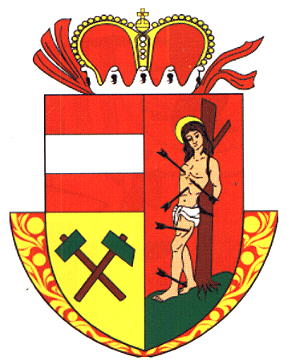 VÝLET na Vánoční trhy do Karlových Varů  		Dne 27.11.2021 odjezd z náměstí Hora Sv. Šebestiána 13.30hod předpokládaný návrat mezi 18-1900.Program: návštěva Vánočního domuVánoční trhyDoprava zajištěna obcí další případné vstupy si každý hradí sám.Přihlášky podávejte na OÚ Hora Svatého Šebestiána nebo na tel. 724 155 305 nejpozději do 24.11.2021.